Sumilarv 0.5G – Dosing Cheat Sheet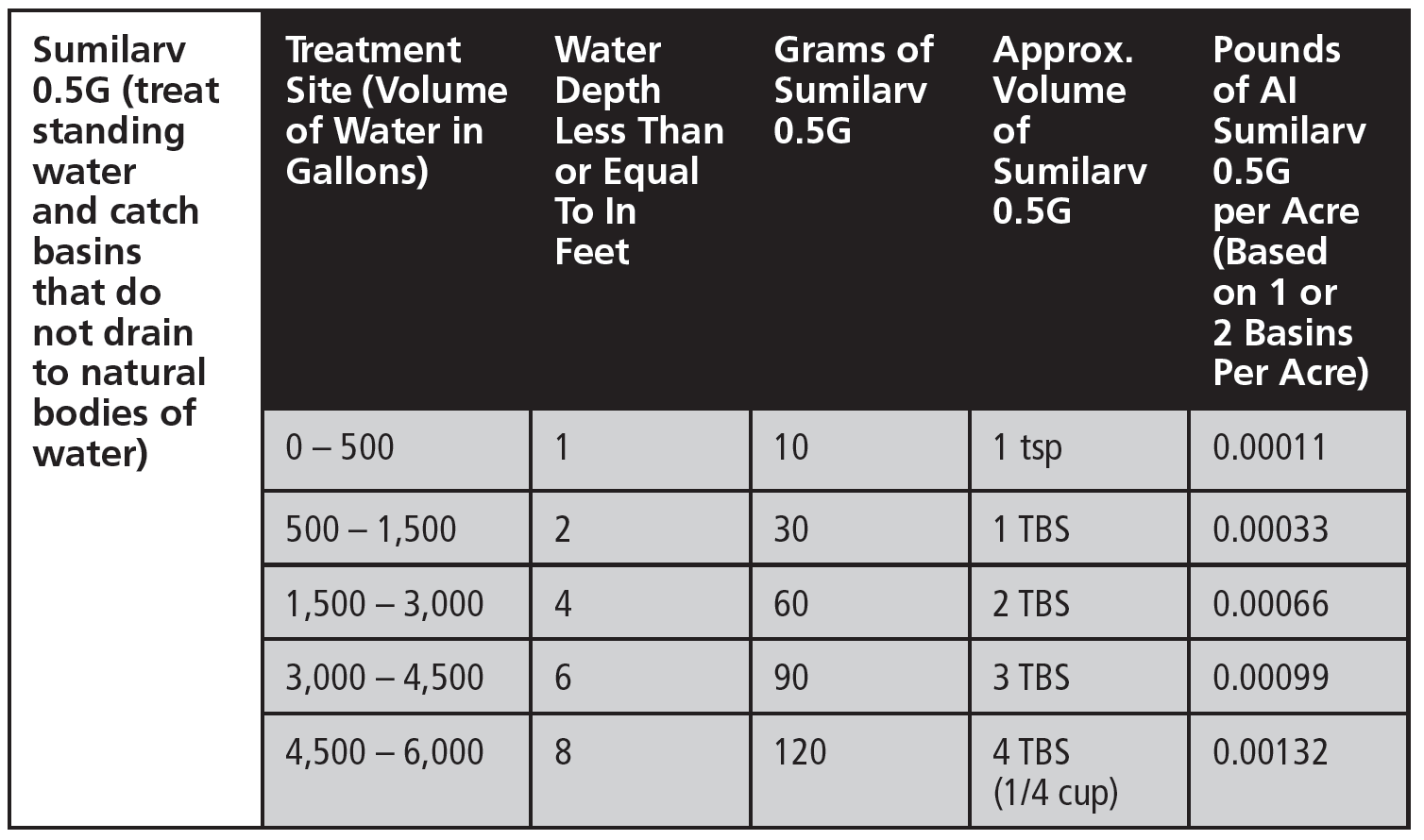 Sumilarv 0.5G – Dosing Cheat Sheet